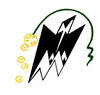 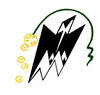 Tasdawit Lmulud At m£emmer /Université Mouloud Mammeri – Tizi Ouzou /ⵝⴰⵙⴷⴰⵓⵉⵝ ⵎⵓⵏⵓⴷ ⴰⵝⵎⴷⴰⵟⵙIdentification du candidat :Nom et prénom (s) : Date et lieu de naissance : Diplôme universitaire à l'origine de son recrutement ou de sa promotion au grade :Critères d’évaluation : L’avis défavorable doit être motivé. Fait à Tizi-Ouzou, le  …. ;Signature du supérieur CritèresCritèresNombre de pointsTotal des pointsCatégorie>1712Catégorie1711,5Catégorie1611Catégorie1510,5Catégorie1410Catégorie139,5Catégorie129Catégorie118,5Catégorie108Maîtrise de la langue étrangère (Anglais) (niveau B1 au moins du Centre d'Enseignement Intensif des Langues) Maîtrise de la langue étrangère (Anglais) (niveau B1 au moins du Centre d'Enseignement Intensif des Langues) 4Evaluation du Doyen/supérieur hiérarchiquePrésence8Evaluation du Doyen/supérieur hiérarchiqueCompétence10Evaluation du Doyen/supérieur hiérarchiqueDisponibilité8Evaluation du Doyen/supérieur hiérarchiqueInitiative8Evaluation du Doyen/supérieur hiérarchiqueContribution à la concrétisation des mécanismes de l'arrêté ministériel n°1275 du 27 septembre 202203Attestation confirmant l'expérience au sein des organismes d'accompagnement Attestation confirmant l'expérience au sein des organismes d'accompagnement 05Nombre de stages effectués durant les 06 dernières annéesNombre de stages effectués durant les 06 dernières années- 5 points / par stageTotal de points (Total)Total de points (Total)Classement du candidatClassement du candidat…………/………( nombre des candidats)…………/………( nombre des candidats)Avis du supérieur directAvis du supérieur directFavorable/DéfavorableFavorable/Défavorable